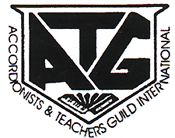 Only One Competition Summary Form required for all entriesDeadline for Competition Entry Forms, Summary Form & Payments - June 15, 2019Name(s) of Entrant(s) or Group: ______________________________________________________________________________________________________________________________________________________________________________________________________________________________Teacher / ATG Member _______________________________________________________________Entrant’s complete Address ___________________________________________________________
	     ___________________________________________________________________________________Phone (H)_________________(C)____________________Email______________________________Mail Entry Form(s) and Summary to: Liz Finch, Treasurer4420 Morella Ave., Studio City, CA 91607   USA          Email: lizeef@aol.com       Make your Check out to: ATG and mail to above       Make your Credit Card Payment using PayPal by clicking on this link: www.accordions.com/atg, then go to “Competition Information,” then scroll down to bottom of the web page and “Click here to pay your 2019 Competition Fees” ATG Competitors must also have completed the Festival Registration form and paid the Fee    Mark which applies:              My registration form has been sent and the fee paid                                               My registration form and fee are includedCompetition Categories      Price       x  No. of Entries   =     Cost      Price       x  No. of Entries   =     Cost      Price       x  No. of Entries   =     CostSolos$ 20.00Solos (All American Salute)$ 45.00Solos (Tango Times Two)$ 45.00Virtuoso Senior / Junior Championships$ 45.00Duets $ 25.00Ensembles (3–7 members)$ 40.00Orchestras (8 + members)$ 60.00If teacher or student is not an ATG member      then an ATG Membership Fee is charged$ 60.00                                                  Grand Total